Приложение 1к решению городской Думыот 04.12.2020 № 611Приложение 1
к Правилам землепользования и застройки городского округа - города Барнаула Алтайского края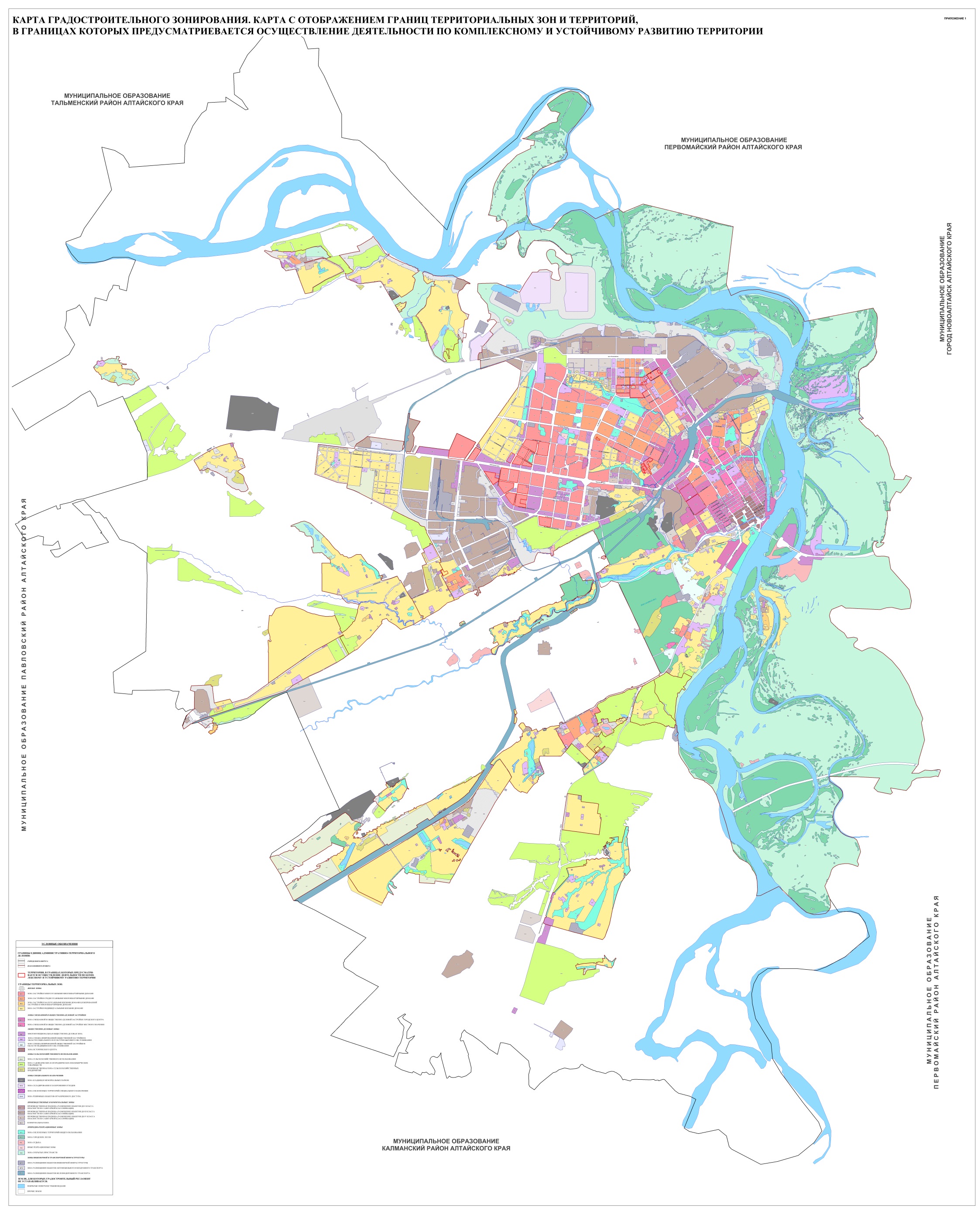 Приложение 2к решению городской Думыот 04.12.2020 № 611Приложение 2
к Правилам землепользования и застройки городского округа - города Барнаула Алтайского края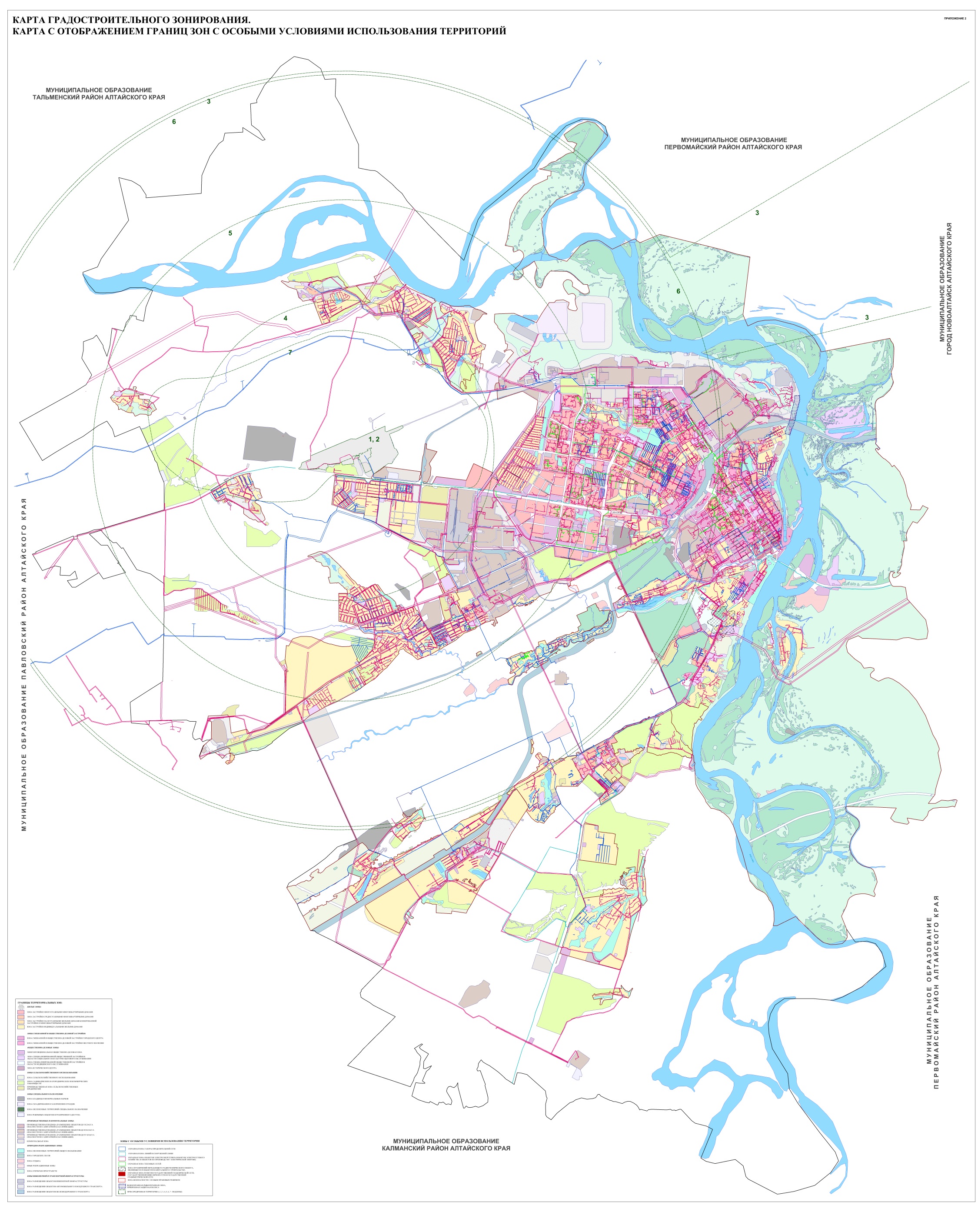 Приложение 3к решению городской Думыот 04.12.2020 № 611Приложение 3
к Правилам землепользования и застройки городского округа - города Барнаула Алтайского края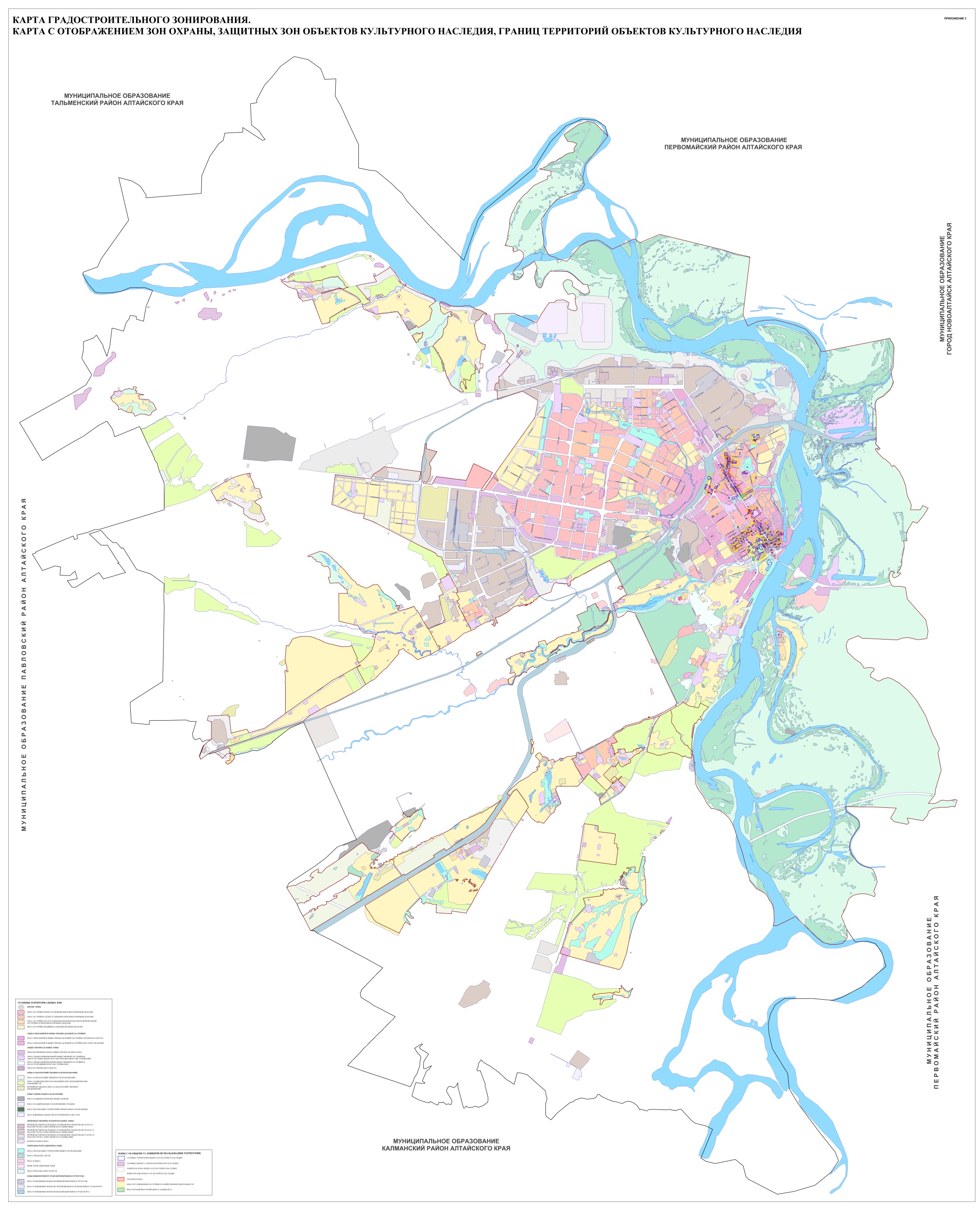 Приложение 4к решению городской Думыот 04.12.2020 № 611Приложение 4
к Правилам землепользования и застройки городского округа - города Барнаула Алтайского края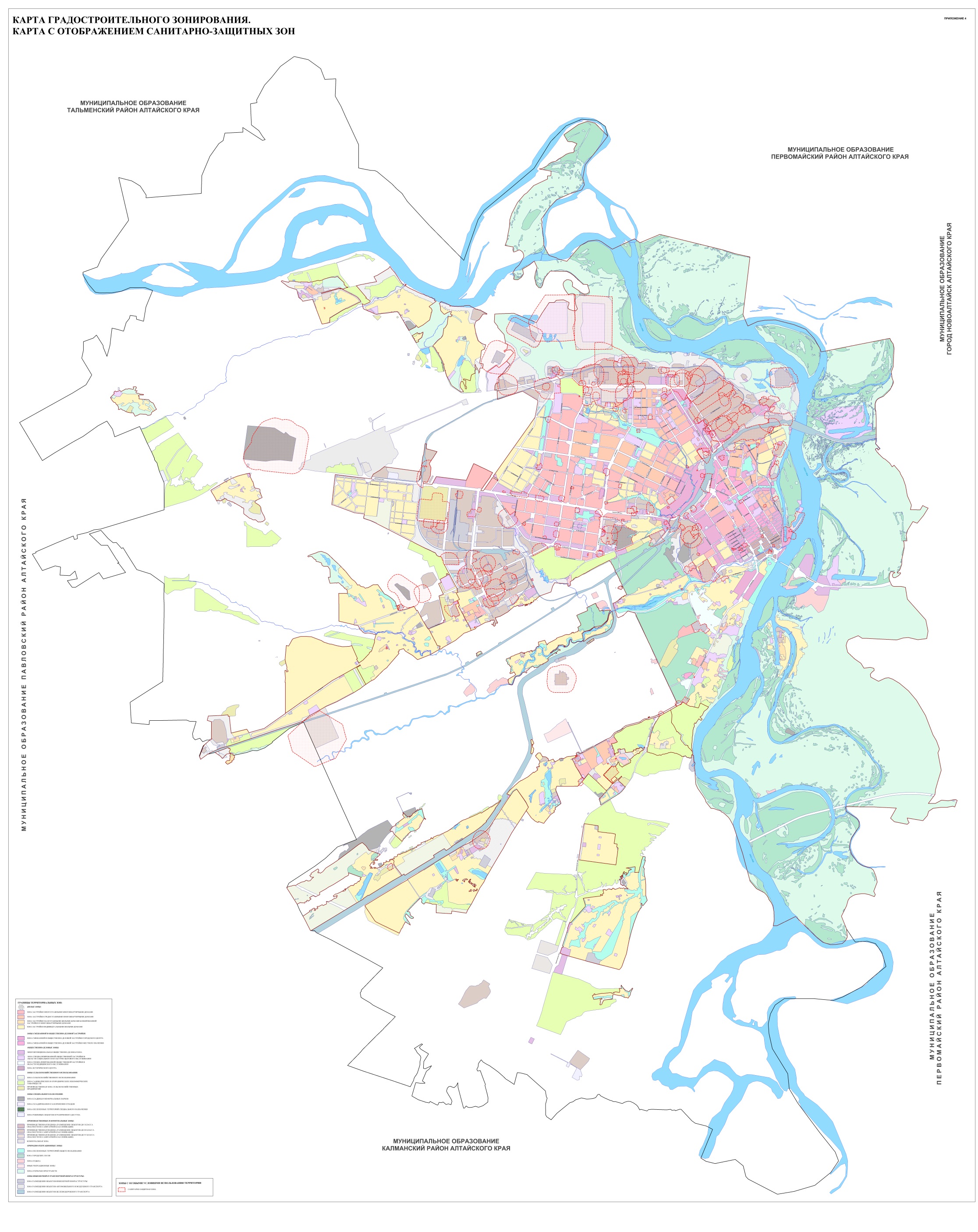 Приложение 5к решению городской Думыот 04.12.2020 № 611Приложение 5
к Правилам землепользования и застройки городского округа - города Барнаула Алтайского края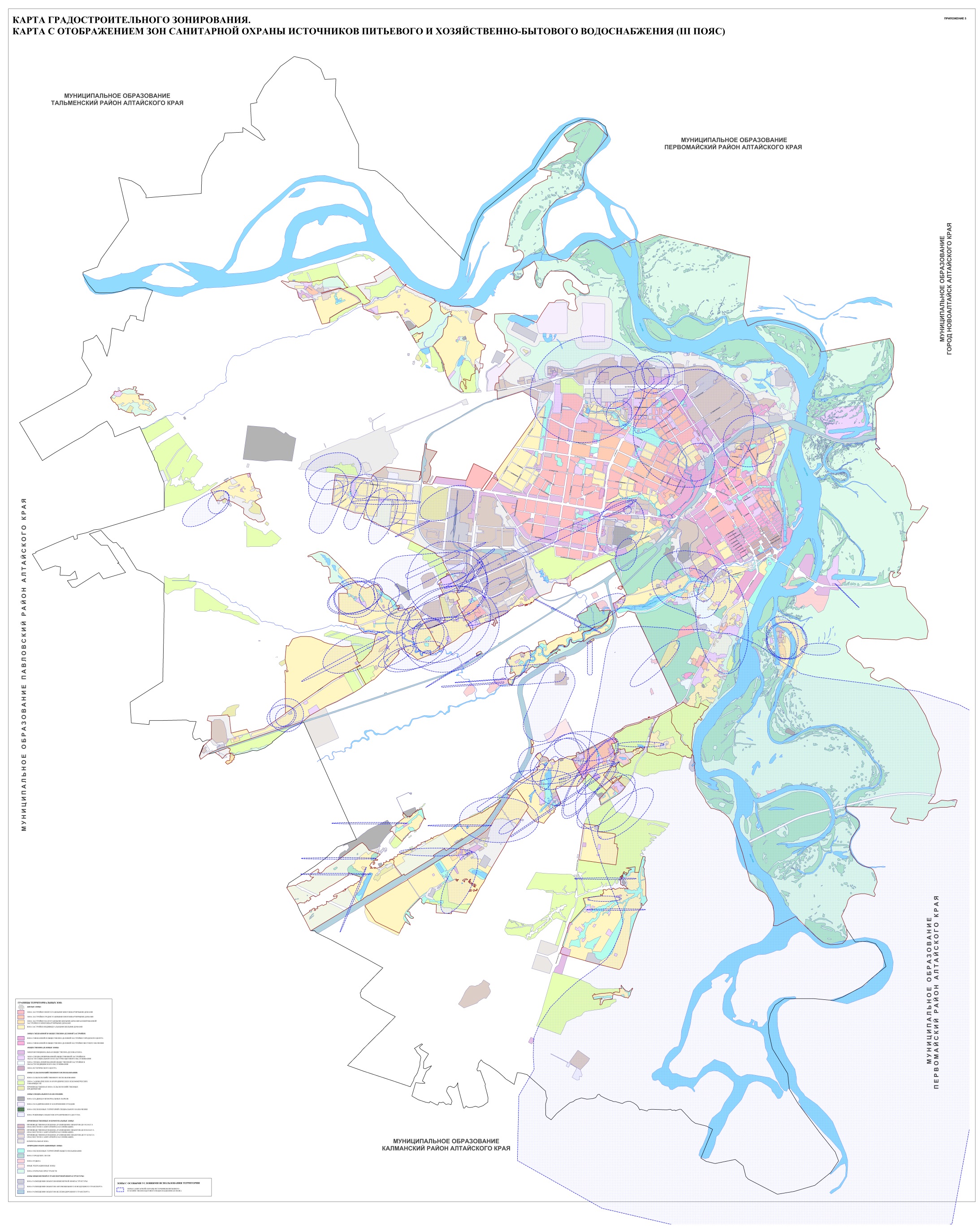 